PRESS RELEASE (No. 495)4. October 2021	FOR IMMEDIATE RELEASEMiniature Clock Oscillator suits multiple applicationsLet us help you find the best oscillator option for your applicationDue to the severe shortage of parts in the standard package size of 3.2 x 2.5 mm, customers are moving more towards smaller packaged frequency products. Therefore, IQD wants to remind engineers of its 2 x 1.6 mm clock oscillator: IQXO-54x.The IQXO-54x, is available in three supply voltages: 1.8 V, 2.5 V & 3.3 V. Housed in a miniature package of 2.0 x 1.6 x 0.7 mm, the IQXO-54x is a standard CMOS oscillator suitable for many different applications, such as Audio & Multimedia Devices, Communication Devices, IoT, Industrial Devices, Navigation & Locators, Real Time Clocks and Test & Measurement Equipment. The IQXO-54x can reach a stability, of ±25 ppm over -40 to 85 °C, including tolerance.In addition to the standard version ideally suited for industrial applications, IQD can also offer the oscillator as an automotive version: IQXO-54x AUTO. This is qualified to AEC-Q200 as well as IATF-16949 and comes with a wide temperature range of -40 to 125 °C which is typical for automotive applications. The IQXO-54x is available either direct from IQD or via its extensive range of worldwide partners with many frequencies available ex stock. Full details on the IQXO-54x and IQXO-54x AUTO series are available at www.iqdfrequencyproducts.com or for further advice, speak to a member of our Sales team or Application Support team.###Notes for Editors:Backed by over 40 years’ experience in the manufacture of frequency products, IQD is a recognised market leader in the frequency control market and part of the Würth Elektronik eiSos group, one of the leading European manufacturers of passive components. With active customers in over 80 countries, IQD offers one of the most comprehensive frequency product ranges available, from low cost commercial grade product to that used in high reliability industrial and automotive applications including: Quartz Crystals, Clock Oscillators, AEC-Q200 Crystals & Oscillators, VCXOs, TCXOs, OCVCSOs & OCXOs, GPS Disciplined OCXOs, and Rubidium Oscillators.Manufacturing capacity totals over 40 million units per month covering quantities from one off specials to multi-million unit orders. In addition, IQD offers customers a range of engineering support services including: application support, custom product design, sample development, electrical testing & screening, frequency/temperature testing, accelerated ageing, circuit characterisation and MTIE/TDEV testing. IQD’s products are specified by leading manufacturers in the aerospace, automotive, communications, computing, consumer and industrial industries throughout the world. The full range of products is available direct through sales offices or via an extensive worldwide distribution network. For more information, visit www.iqdfrequencyproducts.com.Further information: Becky Long
IQD Frequency Products Ltd
T: +44 (0)1460 270270
E: rebecca.long@iqdfrequencyproducts.com
W: www.iqdfrequencyproducts.comJoin us on:   Facebook  -   Twitter  -   LinkedIn  Google Plus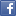 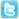 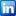 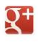 